Baskil Halk Eğitimi Merkezi Kurs Başvurusu Ön Kayıt Formu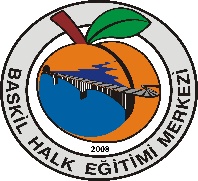 Dikkat!  Bu başvuru kesin kayıt işlemi olmayıp ön kayıttan ibarettir. Kurs açılması durumunda aşağıda belirttiğiniz cep telefonuna kısa mesaj yoluyla veya aranılarak bilgilendirme yapılacaktır. Kurs açılacağı bilgisi tarafınıza ulaştıktan sonra kurs şartlarına uygun olmamanız halinde kursa yeniden başvuru yapmanız gerekmektedir. Her başvuru yalnızca bir kere değerlendirilmektedir. Başvuru formuna aşağıdaki belgeleri ekleyiniz.Nüfus Cüzdan FotokopisiÖğrenim Belgesi (Diploma v.b. fotokopisi)Katılmak İstediğiniz Kurs Adı:……………………………………………………………………………………………………………………………………………………………………………………………………………………………Kursa Katılmak İstediğiniz Zaman Dilimi:⃝Haftaiçi Gündüz	  ⃝Haftaiçi Akşam	   ⃝Haftasonu		  ⃝FarketmezKursa Katılmak İstediğiniz mahalle veya okul:………………………………………………………………………………………………………………………………………………………………………………………………………………Adınız-Soyadınız:  ………………………………………………………………………………………………………………………..T.C. Kimlik Numaranız:…………………………………………………………………………………………………….Doğum Tarihiniz (Gün/Ay/Yıl) :………………………………………………………………………………Cep Telefonunuz:……………………………………………………………………………………………….Engel Durumunuz: …………………………………………………………………………Adresiniz:………………………………………………………………………………………………………………………………………………………………………………………………………………………………………………………………Öğrenim Durumunuz:⃝Okur-Yazar	⃝İlkokul	⃝Ortaokul (İlköğretim)	⃝Lise		⃝Ön Lisans	⃝Lisans		⃝Yüksek Lisans		⃝Doktoraİş Durumunuz:					Cinsiyetiniz:⃝Çalışıyor      ⃝Çalışmıyor                                           ⃝Erkek  ⃝KadınTarih ….../.…../2019 İMZA: